USULANPENELITIAN DOSEN PEMULA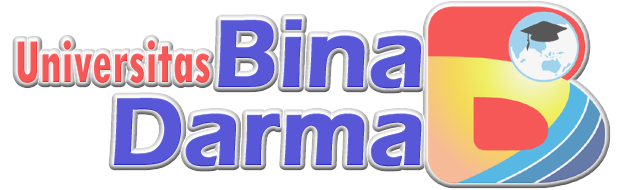 ALAT DETEKSI KEBOCORAN TABUNG GAS ELPIJI BERBASIS MIKROKONTROLER PIC16F84TIM PENGUSULWidyanto, M.Kom., M.MNIP/NIDN	: 090110271 / 0224126901  Deni Erlansyah, M.Kom., M.M. NIP/NIDN	: 030109190 / 0215107601UNIVERSITAS BINA DARMADesember   2013DAFTAR ISIHALAMAN JUDUL		1HALAMAN PENGESAHAN		2DAFTAR ISI		3ABSTRAK		4BAB I            PENDAHULUAN		41.1 Latar Belakang		41.2 Rumusan Masalah		51.3 Tujuan Penelitian		51.4 Manfaat Penelitian		51.5 Kontribusi Penelitian		6BAB II          TINJAUAN PUSTAKA		62.1 Landasan Teori		6      2.1.1. Mikrokontroler PIC16F84	…  6      2.1.2. Fitur Mikrokontroler PIC16F84	…. 7      2.1.3. Susunan Pena Mikrokontroler PIC16F84	….8      2.1.4. LCD	    8BAB III          METODE PENELITIAN 		103.1 Metode Penelitian		10      3.1.1. Studi Pustaka	       11      3.1.2. Lab Eksperimen	       113.2 Waktu dan Tempat		113.3 Jenis dan Sumber Data		113.4 Teknik dan Pengumpulan Data		11BAB IV          ANGGARAN BIAYA DAN JADWAL PENELITIAN		124.1 Anggaran Biaya		124.2 Jadwal Penelitian		14DAFTAR PUSTAKA		14DAFTAR LAMPIRAN		15LAMPIRAN 1: Susunan Organisasi Tim Peneliti dan Pembagian Tugas		15LAMPIRAN 2: Biodata Ketuan Dan Anggota		16LAMPIRAN 3: Surat Pernyataan Ketua Peneliti		17ABSTRAKSaat ini gas Elpiji ( LPG = Liquid Petroleun Gas ) yang berupa gas metana / butana banyak dipakai oleh masyrakat setelah dicanangkan kampanye konversi energy oleh Pemerintah.  Praktis saat ini minyak tanah telah banyak ditinggalkan oleh masyarakat dan digantikan oleh gas Elpiji (LPG). Dengan menggunakan gas elpiji ini banyak manfaat yang bisa dapat oleh masyrakat. Diantaranya adalah karena bentuknya gas, bukan cairan sehingga lebih kompak dalam kemasan. Dan mudah didistribusikan bila dibandingkan dengan minyak tanah yang berbentuk cair. Pemakaian gas juga jauh lebih hemat bila dibandingkan dengan minyak tanah karena karena api dari gas elpiji ini merupakan api yang bersih ( tidak meninggalkan gejala – sebagaimana yang terdapat pada minyak tanah ). Namun demikian ada hal-hal yang harus kita perhatikan saat menggunakan gas elpiji ini dalam segi safety ( keselamatan ). Hal ini tidak lain karena gas mudah menguap dan ada kemungkinan bocor dan ini sangat rawan untuk menimbulkan bahaya kebakaran / ledakan. Oleh karena itu suatu mekanisme deteksi dini terhadap kebocoran gas sangat diperlukan untuk menghindari jatuhnya korban baik manusia atau harta benda dari bahaya kebakaran yang disebabkan karena kebocoran gas elpiji ini. Untuk mengatasi masalah yang sering terjadi maka saya tertarik untuk  merancang sebuah alat pendeteksi kebocoran gas Elpiji/LPG yang dapat dipakai untuk keperluan rumah tangga ( Single Sensor ) maupun untuk keperluan industri ( Multi Sensor ). Kata Kunci : Microkontroler, gas, elpiji	BAB I. PENDAHULUAN Latar Belakang Masyarakat Indonesia merupakan salah satu masyarakat dunia yang  memiliki ketergantungan  terhadap bahan Bakar Minyak (BBM) sangat tinggi.  Baik itu  untuk keperluan rumah tangga, transfortasi maupun untuk kepentingan industri.  Sehingga  wajar bila negara berusaha keras untuk memenuhi kebutuhan warganya yang bersifat primer ini dengan memberikan subsidi terhadap pembelian BBM. 	Sejak tahun 2007 hingga tahun 2010 merupakan tahun dimana pemerintah gencar-gencarnya melakukan sosialisasi penggunaan Gas Liquefied Ptroleum Gas (LPG/Elpiji) bagi konsumsi rumah tangga dan industri kecil sekaligus membagikan kompor beserta tabung gas elpiji yang berisi 3 kg  secara  kepada masyarakat.  	Seiring dengan waktu pemakaian gas elpiji di rumah tangga  sudah menyebar sampai ke seluruh pelosok Indonesia semua  rumah tangga dan industri kecil sudah beralih ke  gas yang selama ini memakai minyak tanah untuk keperluan memasak maupun untuk keperluan industri kecil seperti pedagang kecil, rumah makan dan usaha kecil menengah di lingkungan indutri rakyat.  Peralihan  dari minyak tanah ke gas cukup sukses namun semua itu tidak terluput dari hambatan dan kendala yang dihadapi mulai dari sering terlambatnya pengiriman gas elpiji ke masyarakat, adanya kecelakaan yang disebabkan meledaknya tabung gas baik itu yang berukuran 3 kg, 12 kg dan 50 kg.  Tidak lain disebakan  kecerobohan pengguna maupun akibat kualitas dan kebocoran tabung gas.	Berdasarkan latar belakang diatas maka penulis sangat tertarik untuk melakukan penelitian bagaimana membuat sebuat alat yang dapat mendeteksi kebocoran tagung  gas secara dini sehingga kecelakaan yang disebabkan untuk meledaknya tabung gas dapat diatasi Untuk membuat alat pendeteksi kebocoran gas elpiji ini maka peneliti memerlukan suatu komponen khusus yang dapat mendeteksi adanya kebocoran gas elpiji. Alat ini berupa modul sensor yang dapat mendeteksi keberadaan gas metana/butana ( Elpiji ).  Apabila sensor tersebut dalam keadaan telah aktif ( diperlukan waktu untuk membuat sensor ini aktif – karena ada proses pemanasan di rangkaian internal sensor ), maka apabila ada gas metana/butana/elpiji maka akan ada perubahan logika pada outputnya. Perubahan logika ini yang nantinya akan ditangkap oleh mikrokontroler untuk menentukan apakah terjadi kebocoran gas atau tidak.   Rumusan Masalah Rumusan masalah dalam penelitian ini adalah bagaimana merancang sebuah alat pendeksi kebocoran tabung gas Elpiji    Tujuan Penelitian Tujuan dari penelitian ini adalah merancang sebuah alat pendeksi kebocoran tabung berbasis mikrokontroler   Manfaat Penelitian Penelitian diharapkan dapat menghasilkan sebuah alat pendeksi kebocoran tabung gas elpiji yang dapat digunakan oleh pengguna gas dirumah tangga dan industri kecil untuk menghindari terjadi kecelakaan yang disebabkan oleh kebocoran tabung gas elpiji.    Kontribusi Penelitian Kontribusi penelitian ini adalah mengurangi bahaya  kecelakaan yang di sebabkan oleh kebocoran tabung gas elpiji yang selama ini telah banyak menelan korban baik nyawa maupun harta benda akibat meledaknya kebocoran tagung gas elpiji karena tidak terdeksinya kebocoran gas. BAB II. LANDASAN TEORIPada bab ini akan dibahas mengenai teori-teori pendukung yang berhubungan dengan komponen yang akan dipergunakan dalam penelitian ini.  Komponen yang akan dipergunakan adalah mikrokontroler PIC16F84, Sensor, LCD, Sistem Catu daya dan PCB2.1    	Mikrokontroler PIC16F84Mikrokontroler merupakan suatu  IC yang didalamnya terdapat komponen penyusun  suatu sistem komputer yaitu CPU ( Central Processing Unit ), ROM ( Read Only Memory ), RAM ( Random Access Memory ) dan I/O ( Input/ Output ).Mikrokontroler ini banyak dipakai sebagai alat kontrol pada peralatan elektronika saat ini seperti  mesin fax, mesin cuci otomatis, mesin fotocopy dll.  Mikrokontroler dipakai sebagai alat kontrol alat-alat tersebut karena ukuran yang relatif kecil sehingga mudah dipasangkan pada peralatan tersebut. Sumber : Belajar Mikrokontroler PIC16F84 , Moh.Ibnu Malik Penerbit Gava Media hal.1.Gambar 1  Komponen Penyusun MikrokontrolerCPU ( Central Processing Unit )CPU merupakan pengontrol utama pada mikrokontroler. CPU ini mampu menangani data dengan lebar 8-bit. CPU ini akan membaca program yang tersimpan dalam ROM/Flash dan akan melaksanakannya.ROM/Flash ROM merupakan singkatan dari Read Only Memory yaitu berarti bahwa memori tersebut hanya dibaca isinya. ROM/Flash dipergunakan untuk menyimpan program/instruksi untuk mikrokontroler. Setelah diisikan ke dalam ROM/Flash, maka isinya tidak akan terhapus walaupun catu daya dihilangkan.RAM RAM merupakan Random Access Memory yaitu suatu memori yang dapat dibaca secara acak. Selain itu sifat RAM adalah bahwa isinya akan terhapus bila catu daya kepadanya dihilangkan. RAM dipakai untuk menyimpan data yang sifatnya sementara.I/OI/O merupakan singkatan dari Input/Ouput. Dengan adanya I/O tersebut, maka mikrokontroler dapat berhubungan dengan alat luar. Port I/O  tersebut dapat dihubungkan dengan LED, Saklar, LCD dll. Sumber : Belajar Mikrokontroler PIC16F84, Moh.Ibnu Malik , Penerbit Gava Media hal 3. 2.2  	Fitur Mikrokontroler PIC16F84Mikrokontroler PIC16F84 merupakan mikrokontroler keluarga PICmicro yang diproduksi oleh Microchip Inc.  Ia berukuran cukup kecil dengan pena hanya 18 buah saja.  Ukuran yang kecil sangat berguna jika kita membuat alat yang relatif kecil.Adapun fitur-fitur pada mikrokontroler PIC16F84 adalah sebagai berikut.Hanya memerlukan 35 instruksiSemua instruksi berukuran 14-bitData berukuran 8-bitMemori program berukuran 1024 x 14 pada Flash memori68 x 8 Register kegunaan umum ( SRAM= Statik RAM )15 Register Kegunaan khususData memori berukutan 64 x  8 pada EEPROMDelapan tingkat stack perangkat kerasEmpat sumber sela ( interupsi ).Memiliki 13 buah I/O yang terbagi menjadi Port A dan Port BDapat langsung men-drive LEDTerdapat timer 8-bit dengan pembagi 8-bitDapat memakai beberapa jenis osilatorBerukuran fisik hanya 18 pena2.3  Susunan Pena Mikrokontroler PIC16F84Mikrokontroler PIC16F84 berukuran fisik hanya 18 pena. Cukup kecil untuk suatu mikrokontroler.  Dengan ukuran yang kecil ini, maka memiliki beberapa kelebihan seperti mudah untuk “ditanam” pada ruang yang kecil dan dapat didayai  dengan mudah menggunakan baterai.Adapun ke 18 pena pada mikrokontroler ini dapat dibedakan menjadi beberapa jenis, yaitu pena power, pena osilator, dan pena port.  Susunan pena mikrokontroler PIC16F84 diberikan pada gambar berikut ini. Sumber : Belajar Mikrokontroler PIC16F84, Moh.Ibnu Malik , Penerbit Gava Media hal 11.. 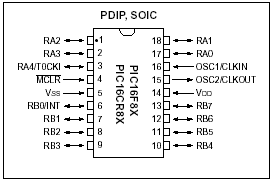 Gambar 2  Susunan pena mikrokontroler PIC16F84Liquid Crystal DisplayDalam banyak disain alat, digunakan LCD untuk menampilkan kondisi alat. Saat ini dipasaran tersedia LCD dengan berbagai ukuran. Umumnya jumlah kolom yang tersedia adalah 16 karakter. Sedangkan jumlah baris dari 1 baris hingga 4 baris. LCD 16 x 2  berarti memiliki 16 karakter dengan 2 baris. ( Nalwan : 5 : 2004 ).LCD ini akan dihubungkan dengan sistem mikrokontroler dengan menggunakan sistem 4 bit agar tidak terlalu banyak port mikrokontroler yang dipakai. Total port mikrokontroler yang dipakai untuk berhubungan dengan LCD adalah 6 jalur I/O. ( Nalwan : 5 : 2004 ).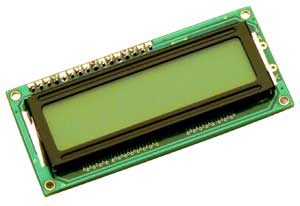 Gambar 3.  Contoh sebuah Liquid Crystal DisplaySumber : (Sumber nya : Panduan Praktis Penggunaan dan Antarmuka Modul LCD M1632. Paulus Andi Nalwan.Hal : 5 Tahun 2004 ).LCD secara umum memiliki 16 pena masukan yang didefinisikan sebagai berikut. ( Nalwan : 5 : 2004 ).  Sumber : (Sumber nya : Panduan Praktis Penggunaan dan Antarmuka Modul LCD M1632. Paulus Andi Nalwan.Hal : 5 Tahun 2004 ).Dengan adanya LCD maka tampilan alat akan lebih komunikatif jika dibandingkan dengan tampilan yang hanya menggunakan lampu LED. ( Nalwan : 5 : 2004 ).BAB III. METODE PENELITIAN3.1.    Metodologi Penelitian	Metode yang digunakan dalam penelitian ini adalah : Penelitian ini dibagi ke dalam beberapa  tahapan, yaitu analisis sistem, perancangan,  implementasi, pengujian, dan analisis kinerja. Alur metode penelitian dapat dilihat pada  Gambar.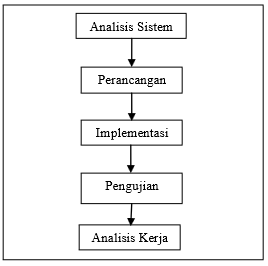                                         Gambar 4. Metode penelitian3.1.1. Studi Pustaka	Metode ini penulis pilih  guna mencari  referensi  atau rujukan-rujukan yang penulis butuhkan  hingga penulis mendapatkan  gambaran tentang objek yang akan penulis buat dan penulis  dapat menentukan langkah-langkah yang harus penulis ambil  dengan rujukan yang penulis dapatkan3.1.2.  Labs Experiment	Agar alat yang dibuat dapat berfungsi sesuai dengan apa yang diharapkan, penulis merasa perlu menguji  setiap bagian yang telah dan akan dibuat.   Pengujian ini  dilakukan sesuai dengan fungsi dari masing-masing komponen yang dipakai hal ini sesuai dengan apa yang penulis  dapatkan pada studi pustaka.  Proses pengujian dari alat yang penulis buat  akan dilakukan pengujian awal sehingga bila terjadi kesalahan maka, dengan mudah dapat diperbaiki.3.2.  Waktu dan Tempat Penelitian	Penelitian ini akan dilaksanakan mulai bulan Desember 2013 sampai dengan Desmber 2014, bertempat di LAB Universitas Bina Darma.3.3.  Jenis dan Sumber Data 	Data-data yang akan digunakan dalam penelitian ini adalah data tentang tabung gas elpiji apa yang menyebabkan kebocoran sehingga peneliti dapat merancang alat pendeteksi kebocoran gas elpiji. 3.4 Teknik Pengumpulan Data Pengumpulan data dimaksudkan agar mendapatkan bahan-bahan yang relevan, akurat dan reliable. Teknik pengumpulan data yang dilakukan pada penelitian ini adalah sebagai berikut: a. Observasi Dengan melakukan pengamatan dan pencatatan secara sistematis tentang hal-hal yang berhubungan dengan koleksi digital perpustakaan serta teknik pencarian yang digunakan. b. Studi pustaka Teknik pengumpulan data dilakukan dengan mengumpulkan bahan-bahan, referensi, dan dokumen yang berhubungan dengan penelitian ini.BAB IV. ANGGARAN BIAYA DAN JADWAL PELAKSANAAN 4.1. Anggaran BiayaTabel 3. Rekapitulasi Anggaran PenelitianGaji dan Upah (7 Bulan)Bahan Habis Pakai dan PeralatanPembelian HardwareBiaya PerjalananPengeluaran Lain-lainJumlah biaya penelitian = Rp 14.866.000,004.2. Jadwal PelaksanaanPenelitian  ini akan dilaksanakan selama 12 bulan.  Jadwal selengkapnya sebagai berikut :DAFTAR PUSTAKABelajar Mikrokontroler AT89S8252. Moh. Ibnu Malik. PT.Gava Media. Tahun2003.Mikrokontroler MCS-51. Rachmad Setiawan. Penerbit Graha Ilmu.Tahun 2006Bereksperimen dengan mikrokontroler 8031. Moh.Ibnu Malik. PT.Elex Media Komputindo. Tahun 1997.Memanfaatkan Port Printer Komputer dengan Delphi.Agus Sudono. Smart Book’s. Tahun 2004. Pemrograman bahasa C dengan SDCC pada mikrokontroler 89X51. Totok Budioko. PT.Gava Media. Tahun 2005Lampiran 1. Susunan Organisasi Tim Peneliti dan Pembagian TugasLampiran 2. Biodata Tim PenelitiBiodata Ketua penelitiIdentitas DiriNama				: Widyanto, M.Kom, MMNIK/NIDN			: 090110271/ 0224126901Tempat Tanggal Lahir		: Kedurang , Manna Bengkulu Selatan 24 Desember 1969Agama / Jenis Kelamin	: Islam / Laki-laki Pangkat/Golongan		: Penata Muda Tingkat 1 / IIIbJenjang Fungsional		: Asisten Ahli, 150Unit Kerja			: Dosen tetap yayasan				  Universitas Bina Darma PalembangAlamat Kantor			: Jalan A Yani No. 12 Plaju PalembangE-mail				: widyanto@mail.binadarma.ac.id Pendidikan Terakhir		: Strata Dua Universiti  Bina Darma Riwayat PendidikanPengalaman Penelitian dalam 5 Tahun TerakhirBiodata Anggota PenelitiIdentitas DiriNama				: Deni Erlansyah, S.Kom, M.KomNIK/NIDN			: 030109190 /0215107601Tempat Tanggal Lahir		: Lahat, 15 Oktober 1976Agama / Jenis Kelamin	: Islam/PriaPangkat/Golongan		: Penata Muda Tingkat I / IIIbJenjang Fungsional		: Asisten Ahli 150Unit Kerja			: Dosen tetap yayasan				  Universitas Bina Darma Palembang				 Alamat Kantor			: Jalan A Yani No. 12 Plaju PalembangE-mail				: deni@mail.binadarma.ac.idPendidikan Terakhir		: Strata Dua Universitas Bina DarmaRiwayat PendidikanPengalaman Penelitian dalam 5 Tahun TerakhirSURAT PERNYATAANYang bertanda tangan di bawah ini: Nama 			: Widyanto, M.Kom, M.MNIP / NIDN 		: 090110271/ 0224126901Pangkat / Golongan 	: Asisten Ahli/ III BJabatan Fungsional 	: Asisten AhliAlamat 		: Jl. Macan Kumbang XXIII Rt.49 Rw.11 No. 2 Palembang  Dengan ini menyatakan bahwa proposal penelitian saya dengan judul  ALAT DETEKSI KEBOCORAN TABUNG GAS ELPIJI BERBASIS MIKROKONTROLER PIC16F84 yang diusulkan dalam  skim penelitian Dosen Pemula untuk tahun anggaran  2013/2014 bersifat original dan belum pernah dibiayai oleh lembaga / sumber dana lain. Bilamana di kemudian hari ditemukan  ketidak sesuaian dengan pernyataan ini, maka saya bersedia dituntut dan diproses sesuai dengan ketentuan yang berlaku dan mengembalikan seluruh biaya penelitian yang sudah diterima ke kas negara. Demikian pernyataan ini dibuat dengan sesungguhnya dan dengan sebenar-benarnya. Palembang,   12 Desember   2013Mengetahui,						Ketua Lembaga  Penelitian				Ketua Peneliti,P H Saksono, ST, MSc, PhD                                 	 Widyanto, M.Kom, MMNIK : 110109348     			             	 NIK : 090110271No PenaKegunaan1Ground2+ 5 Volt3V ref ( untuk mengatur contrast )4RS ( Register Select )5R/W ( Read / Write )6E ( Enable )7D0 ( Data bit 0 )8D1 ( Data bit 1 )9D2 ( Data bit 2 )10D3 ( Data bit 3 )11D4 ( Data bit 4 )12D5 ( Data bit 5 )13D6 ( Data bit 6 )14D7 ( Data bit 7 )15Backlight ( + )16Backlight ( - )NoJenis PengeluaranJumlah1Gaji dan Upah3.696.0002Bahan Habis Pakai dan Peralatan3.140.0003Pembelian Hardware      2.425.0004Perjalanan2.700.0005Lain-lain3.000.000Jumlah14.961.000NoNama Lengkap/Peran/Bidang Keahlian/TugasWaktu Jam/MingguHonor/Jam (Rp)Anggaran (Rp)1.Wydyanto, M.Kom., M.MKetua Peneliti dan Koordinator seluruh kegiatan penelitian, pengumpulan data, pengolahan data dan analisis hasil612.0002.016.0002.Anggota Peneliti, membantu ketua peneliti dalam kegiatan penelitian, pengumpulan data, pengolahan data dan analisis hasil610.0001.680.000Jumlah Biaya Gaji dan UpahJumlah Biaya Gaji dan UpahJumlah Biaya Gaji dan UpahJumlah Biaya Gaji dan Upah3.696.000NoNamaSpesifikasiKegunaanRincianTotal1KertasHVS A4 80 GramPenulisan, printing, data, laporan12 rim @ 40.000480.0002PrinterLaser jetCetak laporan, scaning dataWarna dan hitam700.0003CartdrigeCartdrige printerprinting2 buah @ 300.000600.0004Tintahitamprinting5 buah @ 50.000250.0005TintaWarnaprinting5 buah @ 50.000250.0006CDCD-RWPenyimpanan file data1 kotak60.0007Flashdisk16 GBPenyimpanan data2 buah @ 150.000300.0008ATKPerlengkapan pendukung kegiatanPenulisan arsip untuk mendukung kegiatan penelitianPensil, bulpen, penggaris, penghapus, streples + isi, klip, gunting, cutter, dan atk lainnya500.000TotalTotalTotalTotalTotal3.140.000NONama BarangRincianHarga1Sistem Minimum Mikro PIC16F84/A1 UnitRp    350.000,-2LCD 2x161 UnitRp    260.000,-3Sensor Elpiji 3 pcs @Rp 175.000Rp    525.000,-4Sistem catu daya1 UnitRp    340.000,-5Board Arduino1 KepingRp    500.000,-6Komponen Lain2 Terminal, PCB, dllRp    450.000,-TotalTotalTotalRp 2.425.000,-NoTujuanKeperluanvolumeBiaya/ satuan (Rp)Anggaran (Rp)1Akomodasi dan operasional di lokasi penelitianSurvey/ observasi, pengambilan data dari berbagi lokasi yang termasuk dalam penelitian 60 hari    45.0002.700.000Jumlah biaya perjalananJumlah biaya perjalananJumlah biaya perjalananJumlah biaya perjalananJumlah biaya perjalanan2.700.000NoUraianAnggaran (Rp)1Penelusuran studi pustaka, fotokopi, dokumentasi kegiatan dan penjilidan1.500.0002Penyusunan Laporan Hasil                 1.000.000Administrasi dan surat menyurat500.000Jumlah biaya pengeluaran lain-lainJumlah biaya pengeluaran lain-lain3.000.000NoJenis KegiatanTahun 1Tahun 1Tahun 1Tahun 1Tahun 1Tahun 1Tahun 1Tahun 1Tahun 1Tahun 1Tahun 1Tahun 1DesJanFebMarAprMeiJunJulAgstSeptOktNop1Penyusunan Proposal2Studi Kepustakaan Lanjut3Analisis Sistem4Perancangan5Implementasi6Pengujian7Analisis Kerja8Penyusunan Laporan9Pengumpulan Laporan AkhirNoNamaNIDNBidang IlmuAlokasi WaktuJam/ MingguUraian Tugas1Wydyanto, M.Kom., M.M.Ilmu Komputer6Memimpin tim dalam setiap kegiatan dari perencanaan, pelaksanaan, dan evaluasi, termasuk penyusunan laporan penelitian dan artikel ilmiah2Deni Erlansyah, M.Kom., M.MIlmu Komputer6Membantu tugas ketua tim dalam bidang penelusuran pustaka, penyusunan naskah, administrasi, penggunaan dana, penyusunan laporan dan penjilidanJenjangStrata SatuStrata DuaPerguruan TinggiUniversitas Bina Darma Universitas Bina Darma Bidang IlmuIlmu Komputer Ilmu Komputer Bidang IlmuIlmu Komputer Ilmu Komputer NoDaftar PenelitianTahun PelaksanaanPublikasiSumber Dana1Rancang Bangun Alat Pengukur Kecepatan Gerak Manusia menggunakan mikrokontroler AT89C51
2012/2013ProsidingSendiri2Alat Mata-mata pendeteksi Pencuri Berbasis Mikrokontroler PIC16F84
2012ProsingSendiri3Aplikasi mikrokontroler sebagai pemroses depan pengambilan data pada sensor jamak berbasis komputer 2013/2014ProsidingSendiriJenjangStrata SatuStrata DuaPerguruan TinggiUniversitas Bina DarmaUniversitas Bina DarmaBidang IlmuIlmu KomputerIlmu KomputerNoDaftar PenelitianTahun PelaksanaanPublikasiSumber Dana1PERENCANAAN JARINGAN AKSES MOBILE WIMAX 2.3 GHz UNTUK WILAYAH KOTA PALEMBANG2011ProsidingMandiri2APLIKASI DATA ALUMNI BERBASIS MULTIMEDIA SEBAGAI SARANA ALTERNATIF PENGGANTI BUKU ALUMNI2012ProsidingMandiri3SISTEM INFORMASI PADA FAKULTAS ILMU KOMPUTERUNIVERSITAS BINA DARMA PALEMBANGBERBASIS MULTIMEDIA 2013ProsedingMandiri